生态安全格局图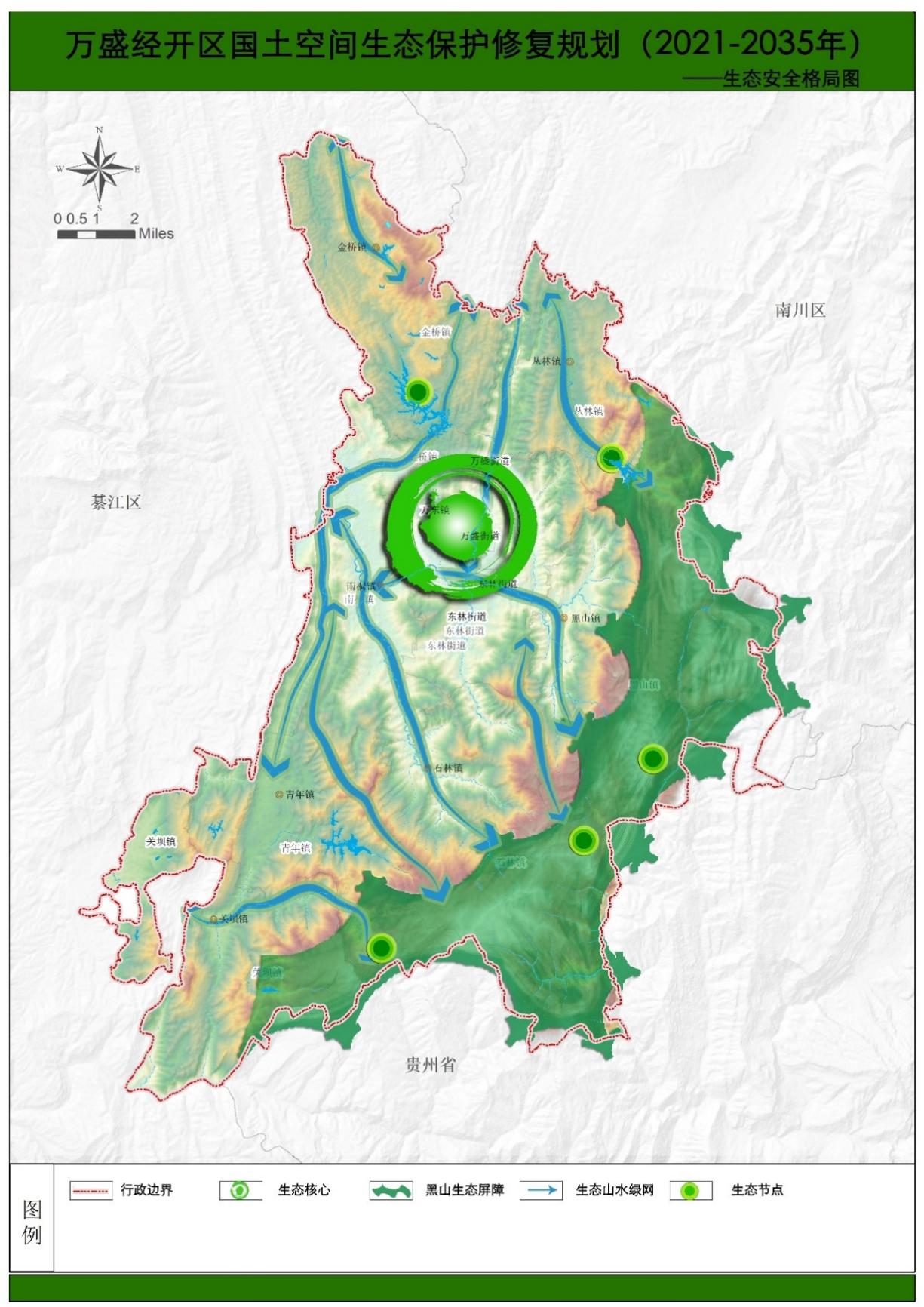 生态修复分区图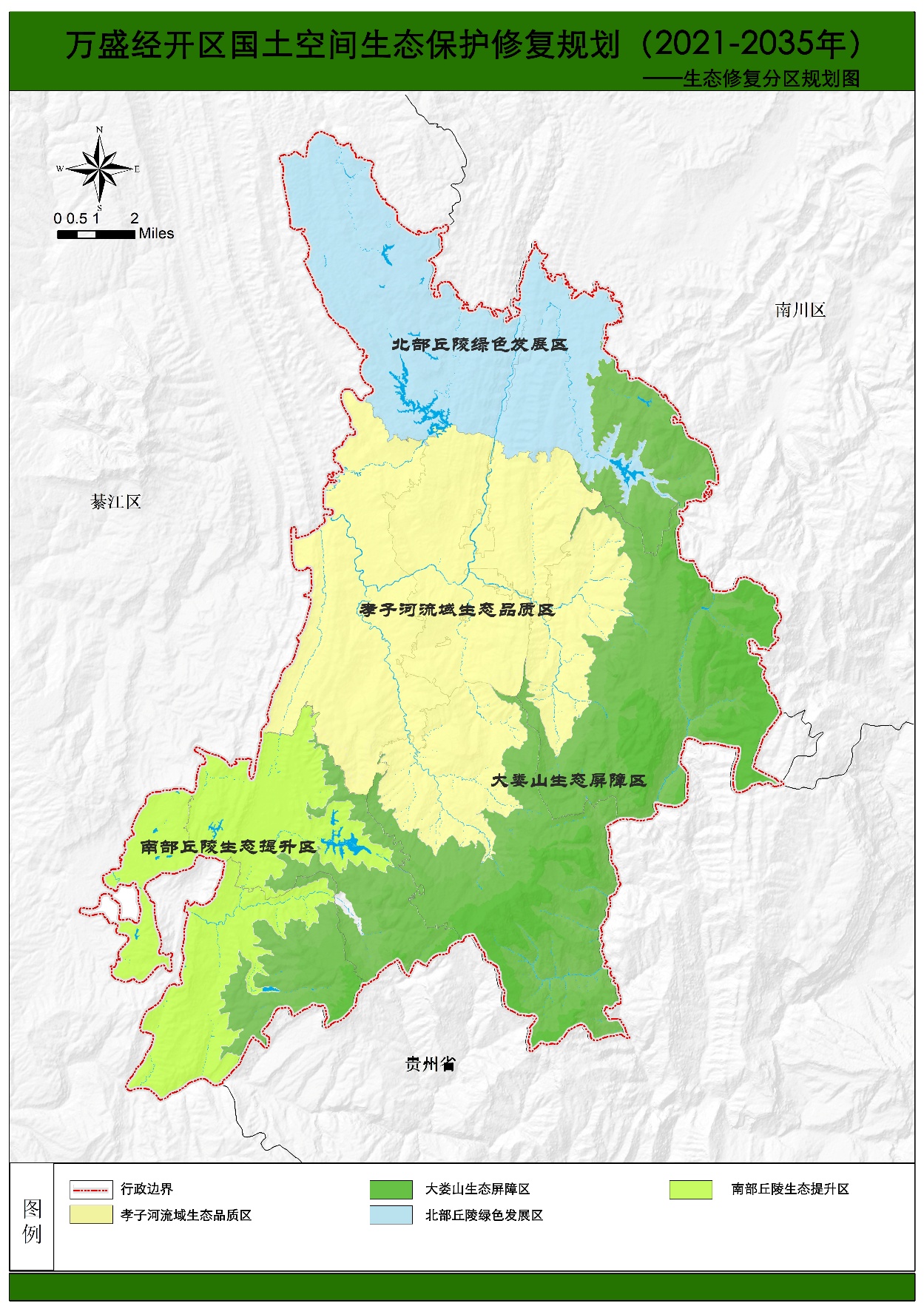 生态修复重点工程分布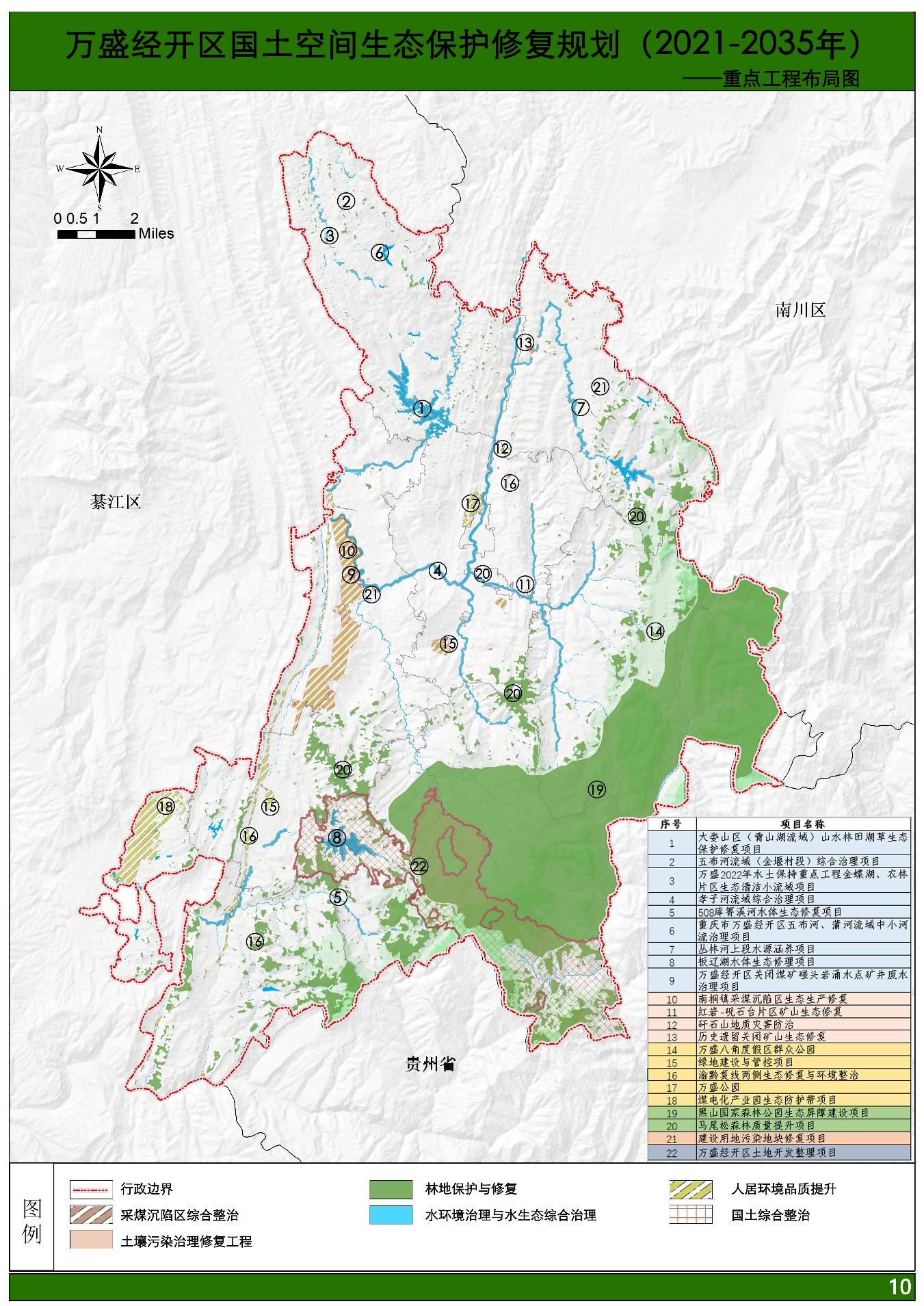 